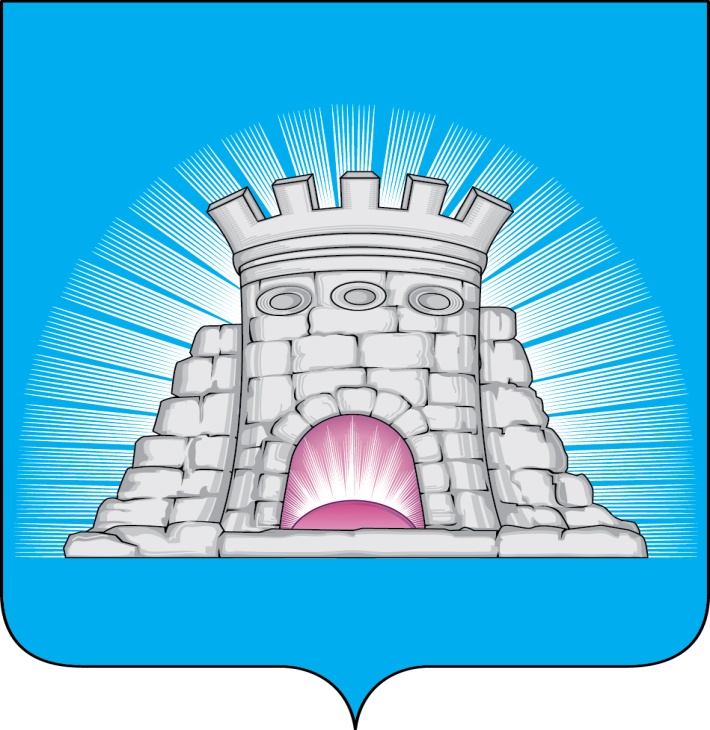 РАСПОРЯЖЕНИЕ26.04.2024        №  88г.Зарайск                                         Об утверждении графика приёма                                         населения в Общественной приёмной                                          органов исполнительной власти                                          Московской области и органов местного                                         самоуправления на  май  2024 года       В соответствии с решением Губернатора Московской области                  Воробьёва А.Ю. об организации работы общественных приёмных органов исполнительной власти Московской области и органов местного самоуправления:       1. Утвердить график приёма населения аппаратом администрации и функциональными органами администрации городского округа Зарайск в Общественной приёмной органов исполнительной власти Московской области и органов местного самоуправления на май 2024 года (прилагается).      2. Опубликовать данное распоряжение на официальном сайте администрации городского округа Зарайск Московской области.Глава городского округа   В.А. Петрущенко    ВерноНачальник службы делопроизводства  Л.Б. Ивлева      26.04.2024Разослано: в дело, прокуратуре, заместителям главы администрации, СМУ и ОГ,                                             СВ со СМИ. О.В. Соловьёва8 496 66 2-40-92                                                                                               006196									   УТВЕРЖДЁН 									распоряжением главы 									городского округа Зарайск 									от  26.04.2024 № 87ГРАФИК  ЛИЧНОГО ПРИЕМА в Общественной приемнойорганов исполнительной власти и органов местного самоуправленияуполномоченных представителей администрации городского округа Зарайскна  май 2024 года ОтветственныйВремя приема с  9.00 – 12.00Время приема с  9.00 – 12.00Время приема с  9.00 – 12.00Время приема с  9.00 – 12.00Время приема с  9.00 – 12.00Первый заместитель главы администрации Москалев Сергей Викторович 3Заместитель главы администрации ПростоквашинАлександр Александрович6Заместитель главы администрацииГулькина Раиса Дмитриевна14Заместитель главы администрации ШолоховАндрей Вячеславович	24